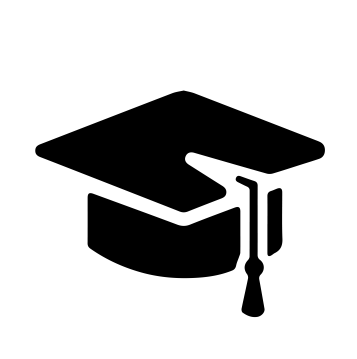 Всероссийский информационно – образовательный портал «Магистр»Веб – адрес сайта: https://magistr-r.ru/СМИ Серия ЭЛ № ФС 77 – 75609 от 19.04.2019г.(РОСКОМНАДЗОР, г. Москва)МОП СФО Сетевое издание «Магистр»ИНН 4205277233 ОГРН 1134205025349Председатель оргкомитета: Ирина Фёдоровна К.ТЛФ. 8-923-606-29-50Е -mail: metodmagistr@mail.ruИОР «Магистр»: Елена Владимировна В.Е -mail: magistr-centr@mail.ruГлавный редактор: Александр Сергеевич В.Е-mail: magistr-centr@magistr-r.ruПриказ №037 от 05.12.2023г.О назначении участников конкурса «Здоровьесберегающие образовательные технологии в СПО»Уважаемые участники, если по каким – либо причинам вы не получили электронные свидетельства в установленный срок (4 дня с момента регистрации), просьба обратиться для выяснения обстоятельств по электронной почте: metodmagistr@mail.ru№УчреждениеФИОРезультат1ГАОУ СПО РК «ЕВПАТОРИЙСКИЙ МЕДИЦИНСКИЙ КОЛЛЕДЖ»Гарибова Лера СтепановнаЗейналиева Эльвера Наимовна, Сюткин Владислав -3 курсХильченко София - 3 курсМусина Виолетта – 3 курсЖуравлева Ирина - 3 курсСередина Надежда – 3курсШатова Арина - 3 курсМеметова Севиля -3 курсКлемешова  София – 3 курсПуркин Владислав - 3 курсI степень (победитель)2ГАПОУ СО «Екатеринбургский энергетический техникум»Кунгурова Елена Александровна, куратор Турутина Мария Юрьевна, Ханипов Амиль АлековичI степень (победитель)